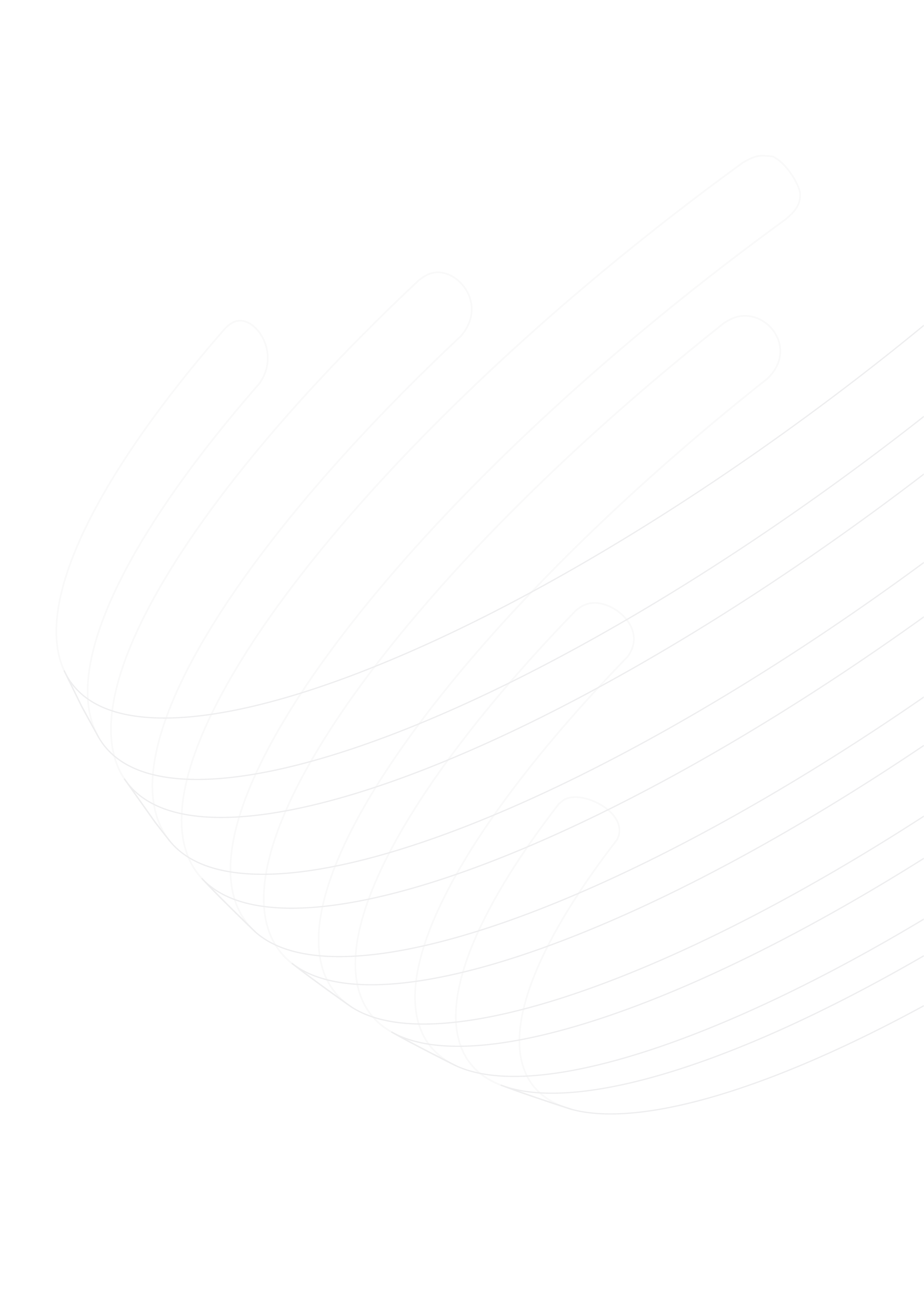 SportMixta j.d.o.o.,OIB 96847865053, Srednjaci 26, 10000 Zagreb, zastupan po direktoru, Pere Markić, prof., (u daljnjem tekstu: organizator sportskog kampa „SPORTMIX“, pružatelj usluga)i___ __________________,_________________,_______________(u daljnjem tekstu: korisnik usluga)ime i prezime roditelja/staratelja                                 OIB                                              adresa             potpisuju ugovor o pohađanju sportskog kampa "SPORTMIX" , u ime svoga djeteta.Podatci o polazniku kampa:__________________________,  ________________.                                                                           ime i prezime                                           godina rođenja   Članak 1.Organizator i pružatelj usluga dužan je osigurati pedagošku i stručnu realizaciju programa. Ovlaštena osoba za rad bit će suvlasnik tvrtke i profesor kineziologije, Mario Bošković, koji će u skladu s Planom i programom okupiti potrebne suradnike i realizirati navedeni program.Članak 2.Sportski kamp „SPORTMIX“ realizirat će se u terminu od 23. do 26. travnja 2019. godine, u trajanju od 4 radna dana (od utorka do petka), od 7,30 do 17,00 sati, na lokaciji _____________________________________________.Članak 3.Korisnik usluga dužan je najkasnije do početka gore navedenog termina uplatiti ukupnu cijenu u iznosu od 750 kn, na račun: HR6023400091110641486, organizatora kampa, tvrtke SportMixta j.d.o.o., Srednjaci 26, Zagreb.Članak 4.Ugovorne strane suglasne su s gore navedenim, a sve eventualne sporove nastojat će riješiti dogovorom i sporazumno. Ugovor je sastavljen u dvama primjercima: jedan zadržava korisnik, a drugi pružatelj usluga.___________________         ______________________      ______________________roditelj/staratelj                                                     voditelj kampa                                            direktor SportMixta j.d.o.o.U Zagrebu, ___________.